2 april 2023   Våra entrékrukor    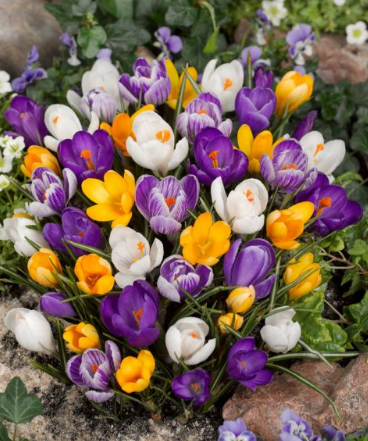 På grund av vädret och kylan kan HSB Mark tyvärr inte plantera vårblommor i våra entrékrukor till påsk, utan de kommer senare i april.Styrelsen passar på att önska alla medlemmar en Glad Påsk!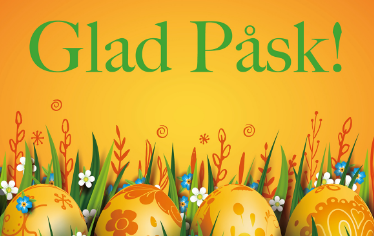 